ПОЛОЖЕНИЕ О СОРЕВНОВАНИЯХ ПО ВЫЕЗДКЕЛЕТНИЙ КУБОК НИЖЕГОРОДСКОГО КРЕМЛЯ ОБЩАЯ ИНФОРМАЦИЯОБЩИЕ УСЛОВИЯСоревнования проводятся в соответствии сПравилами вида «Конный спорт» утв. Приказом от Минспорттуризма России №818 от 27.07.2011 г., в редакции приказа Минспорта России №500 от 08.06.2017 г.Общим регламентом FEI, 23-е изд., с изм. на 01.01.2019 г.Ветеринарным Регламентом ФКСР, утв. 14.12.2011 г., действ. с 01.01.2012 г.Ветеринарным регламентом FEI, 14-е изд., с изм. на 01.01.2019 г. Правилами соревнований FEI по выездке, 25-е изд., с изм. на 01.01.2019г.Действующим Регламентом ФКСР по конному спортуПоложением о межрегиональных и всероссийских официальных спортивных соревнованиях по конному спорту на 2019 год, утвержденным Министерством спорта России и ФКСРПравилами FEI по антидопинговому контролю и медикаментозному лечению лошадей, 2-е изд., с изм. на 01.01.2019Всеми действующими поправками к указанным выше документам, принятыми в установленном порядке и опубликованными ФКСР.Настоящим положениемОРГАНИЗАТОРЫФедерация конного спорта РоссииМинистерство спорта Нижегородской областиФедерация конного спорта Нижегородской областиКонноспортивный клуб «Пассаж»Нижегородский центр верховой ездыОргкомитет:Ответственность за организацию соревнований несет Оргкомитет, ответственность за проведение соревнований несет Главная судейская коллегия. Оргкомитет и Главная судейская коллегия оставляют за собой право вносить изменения в программу соревнований в случае непредвиденных обстоятельств. Федерация конного спорта России не несет ответственности по вопросам финансовых обязательств Оргкомитета.ГЛАВНАЯ СУДЕЙСКАЯ КОЛЛЕГИЯ И ОФИЦИАЛЬНЫЕ ЛИЦАТЕХНИЧЕСКИЕ УСЛОВИЯПРИГЛАШЕНИЯ И ДОПУСКДОПУСК К УЧАСТИЮ В СОРЕВНОВАНИЯХ:	Всадники не могут выступать на одной лошади в разных возрастных категориях.Лошадь не может стартовать больше трех раз в день (только в категории «юноши» и «дети»). 	В Средний приз №1 допускаются всадники, стартовавшие по программе Малый приз.	В КЮР юношеских/юниорских езд допускается по 18 лучших пар Личного приза юноши/юниоры, в КЮР Среднего приза №1, в КЮР Большого приза допускается 15 лучших пар Среднего приза №1 и Большого приза соответственно. ЗАЯВКИ	Предварительные заявки подаются по установленной форме до 03.09.2019 e-mail: e.sokolova888@mail.ru (Соколова Елена Сергеевна).	Подача предварительной заявки обязательна!	Окончательные заявки – на мандатной комиссии.УЧАСТИЕ	Окончательные заявки предоставляются комиссии по допуску с приложением следующего пакета документов: ксерокопия идентификационной страницы паспорта гражданина Российской Федерации или свидетельства о рождении - для спортсменов моложе 14 лет;документ, подтверждающий регистрацию в ФКСР на 2019 год. Оплата без оформления документов не действительна (см. «Порядок регистрации спортсменов в ФКСР http://fksr.ru/about-federation/registration/);паспорт(а) спортивной лошади ФКСР;документ, подтверждающий уровень технической подготовленности спортсмена (зачетная книжка с отметкой о присвоении или подтверждении спортивного разряда, удостоверение о спортивном звании (если есть); действующий медицинский допуск организации, имеющей лицензию на осуществление медицинской деятельности, предусматривающей работы (услуги) по лечебной физкультуре и спортивной медицине.для спортсменов, которым на день проведения соревнования не исполнилось 18 лет, требуется нотариально заверенные доверенность (заявление) тренеру от родителей или законного опекуна на право действовать от их имени и разрешение на участие в соревнованиях по конному спорту;действующий страховой полис или уведомление ФКСР об оформлении страховки через ФКСР.Для спортсменов, являющихся гражданами иностранных государств, для участия в соревнованиях должны быть дополнительно предоставлены следующие документы: гостевая лицензия для иностранных спортсменов (оформляется в Федерации конного спорта России при наличии разрешительной лицензии или заявки на данные соревнования от Федерации своей страны).Ветеринарному врачу соревнований при въезде на территорию проведения соревнований предоставляется ветеринарное свидетельство (сертификат).ВЕТЕРИНАРНЫЕ АСПЕКТЫСостояние здоровья лошадей должно быть подтверждено ветеринарным свидетельством установленного образца. Обязательно наличие серологических исследований и профилактических прививок в соответствии с эпизоотической обстановкой в регионе.Ветеринарный осмотр лошадей проводится по прибытию и на разминке, ветеринарное свидетельство предоставляется врачу соревнований Гонину Евгению Юрьевичу.ЖЕРЕБЪЕВКА УЧАСТНИКОВ	Жеребьевка будет проводиться 05.09.2019 в 14:00.ПРОГРАММА СОРЕВНОВАНИЙОрганизационный комитет оставляет за собой право изменять время начала соревнований, а также изменять порядок езд с информированием об этом всех заинтересованных лиц!Оргкомитет оставляет за собой право расширить программу соревнований соревнованиями «открытого класса». Результаты соревнований «Открытого класса» не могут быть основанием для присвоения или подтверждения спортивных разрядов и не учитываются в результатах официальных соревнований.ОПРЕДЕЛЕНИЕ ПОБЕДИТЕЛЕЙ И ПРИЗЕРОВ	Победитель и призеры Летнего Кубка Нижегородского Кремля определяются в каждой езде по наибольшим процентам по всем судьям. В случае равенства % у всадников, занявших 1-3 места, вопрос решается в пользу всадника с более высокой суммой общих оценок по всем судьям в данной езде. В случае если сумма общих оценок у всадников также одинакова, более высокое место занимает спортсмен, у которого сумма баллов в общих оценках по судье на букве «С» больше. В случае равенства % у всадников, занявших 4-е место и ниже, всадники занимают одинаковые места. В случае равенства % в программе КЮР более высокое место занимает спортсмен, у которого выше оценка за артистизм. 	Абсолютный победитель среди мальчиков и девочек определяются по сумме процентов в трех номерах программы – Предварительном призе В, Командном призе и Личном призе.	Абсолютный победитель среди юношей и девушек определяется по сумме процентов в трех номерах программы – Личном призе, Командном призе и КЮРе юношеских езд.	Абсолютный победитель среди юниоров и юниорок определяется по сумме процентов в трех номерах программы – Малом призе, Личном призе и КЮРе юниорских езд.	Абсолютный победитель среди взрослых (группа «А») определяется по сумме процентов в двух номерах программы – Большом призе и КЮРе Большого приза.		Абсолютный победитель среди взрослых (группа «B») определяется по сумме процентов в трех номерах программы – Малом призе, Среднем призе №1 и КЮРе Среднего приза №1.	Места спортсменов, не допущенных в соревнования КЮР, определяются в соответствии с суммой процентов езд для соответствующей категории участников без КЮРа. Участники, финишировавшие только в одной езде мест в финальной классификации не получают.	В случае равенства суммы процентов, будет учитываться % по судье на букве «С» в трех ездах.НАГРАЖДЕНИЕ	Во всех зачетах Летнего Кубка Нижегородского Кремля  награждается три призовых места.	Победители и призеры каждого зачета награждаются медалями, дипломами соответствующих степеней, подарками от партнеров, их лошади награждаются розетками. 	Абсолютные победители Летнего Кубка Нижегородского Кремля награждаются кубками, медалями, дипломами, подарками от партнеров, их лошади награждаются розетками. 	Тренеры абсолютных победителей награждаются кубками и дипломами.	Организаторы соревнований оставляют за собой право учреждать дополнительные призы и подарки.	Церемония награждения победителей и призеров будет проводиться в пешем строю (время будет объявлено дополнительно). Организаторы оставляют за собой право вносить изменения.РАЗМЕЩЕНИЕ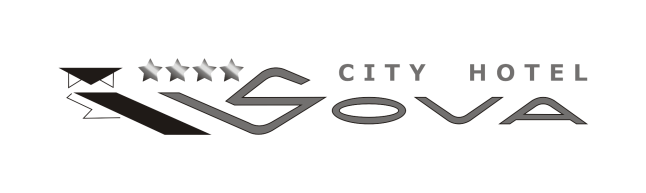 1.Участники: - Партнер соревнований – City Hotel «Sova»: ул.Ванеева, 121 Скидка на размещение при бронировании на сайте отеля www.hotelsova.ru 10% по промо-коду Пассаж.! Разрешено размещение с животными по предварительному согласованию. Бронирование гостиницы участники осуществляют самостоятельно. 2.Лошади Летники с первоначальной подстилкой 1300 руб./сутки без кормов.Летники под амуницию предоставляются на условиях 800 руб./день.Плата за летники взимается за каждый день вне зависимости от времени заезда/выезда.Корма: сено – 12р./кг, овес – 15р./кг (без услуги по кормлению) или 300 руб./день с кормлениемВ стоимость постоя входит использование манежа (1 час в день).Стоимость подключения коневоза к электричеству – 1000 руб. за все время.Размещение производится по предварительным заявкам по тел. +7(910)381-16-65 (Гонин Евгений Юрьевич), а также указывается в предварительной заявке на соревнование.Стоимость 1 часа занятия на полях (для тех, чьи лошади не стоят в КСК «Пассаж»): 1000 руб.3. Приезд:Время и дата приезда всадников, прибытия лошадей должны быть поданы в Оргкомитет заранее.По желанию спортсмена и договоренности с Оргкомитетом возможно более ранний заезд и поздний отъезд.О более раннем приезде спортсменов и лошадей необходимо сообщить в Оргкомитет.ФИНАНСОВЫЕ УСЛОВИЯСтартовые взносы за каждый старт (оплачиваются 05.09.2019г. на мандатной комиссии):Мужчины, женщины (группа A,B,C, открытый класс): 2 500 рублейЮниоры, юниорки; юноши, девушки: 2 000 рублейМальчики, девочки: 1 500 рублей!!! При отказе спортсмена от участия в соревнованиях стартовый взнос возврату не подлежит!!!! При оплате стартовых взносов после окончания мандатной комиссии взимается штраф в размере 1000 руб.Организация и проведение соревнований, аренда спортсооружения, оплата ценных призов, реклама, оплата проезда, проживания и работы судей и обслуживающего персонала, оплата наградной атрибутики осуществляются за счет средств Оргкомитета и спонсоров. 	Командирование спортсменов, водителей, тренеров, коноводов, представителей спортсменов, доставка, размещение и кормление лошадей, оплата ветеринарных услуг осуществляется за счет командирующих организаций или заинтересованных лиц.Оргкомитет  обеспечивает техническое обслуживание соревнований, оказание первой медицинской или ветеринарной помощи во время соревнований.СТРАХОВАНИЕ	Ответственность Организаторов перед участниками и третьими лицами – в соответствии с Федеральным Законом «О физической культуре и спорте в Российской Федерации» от 23 ноября  2007 года.	Настоятельно рекомендуется каждому участнику соревнований и владельцу лошади иметь во время соревнований при себе действующий страховой полис о договоре страхования гражданской ответственности.Данное положение является официальным приглашением на соревнования.Подача заявки на соревнования означает согласие со всеми условиями положения.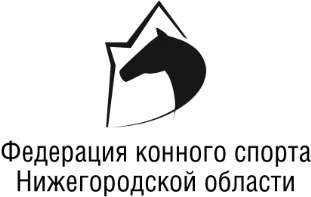 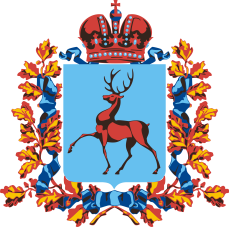 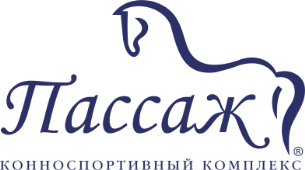 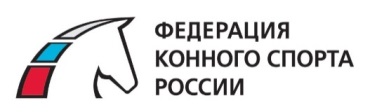 «СОГЛАСОВАНО»Президент Федерации конного спорта Нижегородской области__________________В.Н. Лунин«___»________2019г«СОГЛАСОВАНО»Министр спорта Нижегородской области __________________С.Ю. Панов «___»________2019г«УТВЕРЖДЕНО»Директор ООО КСК «Пассаж»__________________ А.Г. Балыкин«___»_________2019г«УТВЕРЖДЕНО»Протоколом Бюро ФКСР№ __________________от «___» _______2019 г_____________________М.В. СечинаПрезидентФедерации конного спорта РоссииСТАТУС СОРЕВНОВАНИЙ:всероссийскиеКВАЛИФИКАЦИОННЫЕ К:выполнению разрядных нормативов до МС включительнокомандному ЧР (для членов сборной Нижегородской обл.)КАТЕГОРИЯ СОРЕВНОВАНИЙ:личныеДАТА ПРОВЕДЕНИЯ:5-8 сентября 2019 годаМЕСТО ПРОВЕДЕНИЯ:Конноспортивный комплекс «Пассаж»Регистрационные данныев ФГИС "Меркурий"RUномер 1803531ООО КСК «Пассаж»603093, г.Нижний Новгород, ул.Овражная, 62Члены Оргкомитета турнираГонин Евгений Юрьевич – размещение лошадейтелефон: +7(910)381-16-65Члены Оргкомитета турнираХохлачева Марина Владимировна – организационные вопросы, программа соревнованийтелефон: +7(950)379-59-59Члены Оргкомитета турнираОкунева Ольга Николаевна – финансовые вопросытелефон: +7(953)415-45-87Члены Оргкомитета турнираСоколова Елена Сергеевна – главный секретарь, прием заявок, стартовые и технические протоколытелефон: +7(903)600-23-70Директор турнираБалыкина Ольга Анатольевнателефон: +7(915)-946-87-09ФИОКатегорияРегионГлавный судья Соболева О.О.ВКг. МоскваСудьи-члены ГСКМальцева М.Б.ВККировская обл.Хромов Н.В.ВКг. МоскваКузьмина Е.А.1КНижегородская обл.Голубева О.В.1КНижегородская обл.Технический делегатМальцева М.Б.ВККировская обл.Главный секретарьСоколова Е.С.1КНижегородская обл.Шеф-стюардКозикова С.А.1КНижегородская обл.Ветеринарный врачГонин Е.Ю.Нижегородская обл.Соревнования проводятсяна открытом грунтеТип грунта:еврогрунтРазмеры боевого поля:20×60 мРазмеры разминочного поля:20×60 мКатегории приглашенных участников:мужчины, женщины; юниоры, юниорки; юноши, девушки; мальчики, девочкиКоличество лошадей на одного всадника:не более трехКоличество приглашенных регионов:не ограниченноКоличество приглашенных всадников из одного региона:не ограниченноСоревнованиеУсловия допускаВзрослые, группа «А»мужчины и женщины 16 лет и старше (спортивный разряд не ниже I) на лошадях 8 лет и старшеВзрослые, группа «В»мужчины и женщины 16 лет и старше (спортивный разряд не ниже I) на лошадях 7 лет и старшеВзрослые, группа «С»мужчины и женщины 18 лет и старше (спортивный разряд не ниже II) на лошадях 5-ти, 4-х лет,мужчины и женщины 16 лет и старше (спортивный разряд не ниже II) на лошадях 6-ти летЮниорыюниоры и юниорки (16-21 год) – спортсмены 1998-2003 г.р.  на лошадях 7 лет и старше, спортивный разряд не ниже IIЮношиюноши и девушки (14-18 лет) – спортсмены 2001-2005 г.р.  на лошадях 6 лет и старше, спортивный разряд не ниже IIДетимальчики и девочки (до 15 лет) – спортсмены 2005-2009 г.р. на лошадях 6 лет и старше, спортивный разряд не ниже  I юнОткрытый классспортсмены  12 лет и старше на лошадях 6 лет и старшеДатаВремяПрограмма соревнований5 сентября(четверг)09:00 Комиссия по допуску5 сентября(четверг)12:00Выводка5 сентября(четверг)14:00Жеребьевка5 сентября(четверг)ХХ:ХХТест для лошадей четырех лет (FEI 2005, ред. 2017г) 5 сентября(четверг)ХХ:ХХТест для лошадей пяти лет - финал (FEI 2004, ред. 2017г)5 сентября(четверг)ХХ:ХХПредварительный тест  для лошадей шести лет (FEI 2004,ред. 2017г) 5 сентября(четверг)ХХ:ХХ«Предварительный приз А» дети (FEI 2014, ред. 2018г)– дети– открытый класс (спортсмены 12 лет и старше)6 сентября(пятница)10:00«Предварительный приз В» дети (FEI 2014, ред. 2018г)6 сентября(пятница)ХХ:ХХ«Командный приз» юноши (FEI 2009, ред. 2018г)6 сентября(пятница)ХХ:ХХ«Малый приз» (FEI 2009, ред. 2018г)– юниоры– группа «В»7 сентября(суббота)10:00«Командный приз» дети (FEI 2015, ред. 2018г)7 сентября(суббота)ХХ:ХХ«Личный приз» юноши (FEI 2009, ред. 2018г)7 сентября(суббота)ХХ:ХХ «Личный приз» юниоры (FEI 2009, ред. 2018г)7 сентября(суббота)ХХ:ХХ«Средний приз №1» (FEI 2009, ред. 2018г)7 сентября(суббота)ХХ:ХХ«Большой приз» (FEI 2009, ред. 2018г)7 сентября(суббота)ХХ:ХХТест EQUI-1 – открытый класс (спортсмены 12 лет и старше)8 сентября(воскресенье)10:00«Личный приз» дети (FEI 2014, ред. 2018г): 8 сентября(воскресенье)ХХ:ХХКЮР юношеских езд (FEI 2009, ред. 2017г.)8 сентября(воскресенье)ХХ:ХХКЮР юниорских езд (FEI 2009, ред. 2017г.)8 сентября(воскресенье)ХХ:ХХКЮР Среднего приза №1 (FEI 2009, ред. 2017г.)8 сентября(воскресенье)ХХ:ХХКЮР Большого приза8 сентября(воскресенье)ХХ:ХХ«Предварительный приз» юноши (FEI 2009, ред. 2018г) всадники, не принимающие участие в программе «Личный приз» или не попавшие в КЮР юношеских езд– юноши– открытый класс (спортсмены 14 лет и старше)ПримечанияХХ:ХХвремя будет уточнятьсяСхемы езд можно найти по ссылке: https://inside.fei.org/fei/your-role/organisers/dressage/tests и www.equestrian.ru/sport/testsСхемы езд можно найти по ссылке: https://inside.fei.org/fei/your-role/organisers/dressage/tests и www.equestrian.ru/sport/testsСхемы езд можно найти по ссылке: https://inside.fei.org/fei/your-role/organisers/dressage/tests и www.equestrian.ru/sport/tests«СОГЛАСОВАНО»________________   Председатель Комитета ФКСРпо выездке«___» ____________ 2019г.«СОГЛАСОВАНО»________________   Председатель Судейского Комитета ФКСР«___» ____________ 2019г.